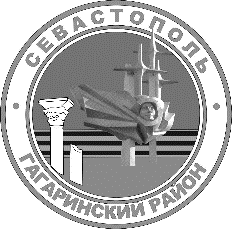 Г. севастополь                                        СОВЕТ ГАГАРИНСКОГО МУНИЦИПАЛЬНОГО ОКРУГА iII СОЗЫВАР Е Ш Е Н И ЕВНЕОЧЕРЕДНАЯ сессияО приостановлении действия отдельных положений Положения о бюджетном процессе во внутригородском муниципальном образовании города Севастополя Гагаринский муниципальный округ и установлении особенностей исполнения бюджета внутригородского муниципального образования города Севастополя Гагаринский муниципальный округ в 2020 годуВ соответствии с Федеральными законами от 12 ноября 2019 г.
№ 367-ФЗ «О приостановлении действия отдельных положений Бюджетного кодекса Российской Федерации и установлении особенностей исполнения бюджетов бюджетной системы Российской Федерации в 2020 году», 
от 06 октября 2003 г. № 131-ФЗ «Об общих принципах организации местного самоуправления в Российской Федерации», Уставом внутригородского муниципального образования города Севастополя Гагаринский муниципальный округ, принятым решением Совета Гагаринского муниципального округа от 01 апреля 2015 г. № 17 «О принятии Устава внутригородского муниципального образования Гагаринский муниципальный округ», Совет Гагаринского муниципального округаР Е Ш И Л:1. Приостановить до 1 января 2021 года действие пункта 1 статьи 17 Положения о бюджетном процессе во внутригородском муниципальном образовании города Севастополя Гагаринский муниципальный округ, утвержденного решением Совета Гагаринского муниципального округа 
от 23 ноября 2018 г. № 132 «Об утверждении Положения о бюджетном процессе во внутригородском муниципальном образовании города Севастополя Гагаринский муниципальный округ в новой редакции».2. Установить, что в ходе исполнения бюджета внутригородского муниципального образования города Севастополя Гагаринский муниципальный округ в 2020 году дополнительно к основаниям для внесения изменений в сводную бюджетную роспись бюджета внутригородского муниципального образования города Севастополя Гагаринский муниципальный округ, установленным бюджетным законодательством Российской Федерации и Положением о бюджетном процессе во внутригородском муниципальном образовании города Севастополя Гагаринский муниципальный округ, в соответствии с решением местной администрации внутригородского муниципального образования города Севастополя Гагаринский муниципальный округ в сводную бюджетную роспись бюджета внутригородского муниципального образования города Севастополя Гагаринский муниципальный округ без внесения изменений в решение о бюджете внутригородского муниципального образования города Севастополя Гагаринский муниципальный округ могут быть внесены изменения:1) в случае перераспределения бюджетных ассигнований на финансовое обеспечение мероприятий, связанных с предотвращением влияния ухудшения экономической ситуации на развитие отраслей экономики, с профилактикой и устранением последствий распространения коронавирусной инфекции, а также на иные цели, определенные местной администрацией внутригородского муниципального образования города Севастополя Гагаринский муниципальный округ;2) в случае перераспределения бюджетных ассигнований между видами источников финансирования дефицита местного бюджета;3) в случае получения дотаций из других бюджетов бюджетной системы Российской Федерации.3. Внесение изменений в сводную бюджетную роспись бюджета внутригородского муниципального образования города Севастополя Гагаринский муниципальный округ по основаниям, установленным пунктом 2 настоящего решения, может осуществляться с превышением общего объема расходов, утвержденных решением о бюджете внутригородского муниципального образования города Севастополя Гагаринский муниципальный округ.4. Настоящее решение вступает в силу со дня его официального обнародования.5. Контроль исполнения настоящего решения оставляю за собой.Глава внутригородского муниципального образования,     исполняющий полномочия председателя Совета,Глава местной администрации                                                          А.Ю. Ярусов « ___ » ___________ 2020 Г.№ _______Г. СЕВАСТОПОЛЬ